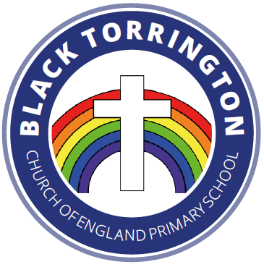 Early Years Curriculum Statement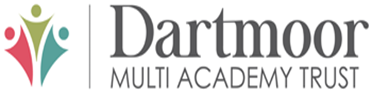 EARLY YEARS Curriculum statement
Bradford Primary School
Our curriculum has four features:
• is ambitious for all pupils;
• is carefully and coherently planned and sequenced;
• is successfully adapted, designed and developed for pupils with special educational needs and/or
disabilities;
• is broad and balanced for all pupils
Intent
At Black Torrington C of E Primary School we believe that the Early Years Foundation Stage is crucial in
securing solid foundations that children are going to continue to build upon. It is our intent that the
children who enter our EYFS develop physically, verbally, cognitively and emotionally whilst embedding a
positive attitude to school and learning. We believe that all children deserve to be valued as an individual
and we are passionate in allowing all children to achieve their full, unique potential. With all of this in
mind, we begin each new year by looking at the individual needs of our children and – taking into account
their different starting points- we then carefully develop our EYFS Framework which enables them to
follow the path of their learning journey, at a point, that is suitable for their unique needs and stage of
development.
We follow the EYFS framework (2021). Within this framework there are four guiding principles which
shape our practice.
These are:
1. Every child is a unique child, who is constantly learning and can be resilient, capable, confident,
and self-assured.
2. Children learn to be strong and independent through positive relationships.
3. Children learn and develop well in enabling environments with teaching and support from adults,
who respond to their individual interests and needs and help them to build their learning over
time. Children benefit from a strong partnership between practitioners and parents and/or carers.
4. Children develop and learn at different rates. The framework covers the education and care of all
children in early years provision, including children with special educational needs and disabilities
(SEND).
Implementation
Our curriculum encompasses seven areas of learning and development. All areas of learning and
development are important and inter-connected.
Three areas are particularly important for building a foundation for igniting children’s curiosity and
enthusiasm for learning, forming relationships, and thriving.
These are called the prime areas:
• communication and language
• physical development
• personal, social, and emotional development.
Four areas help children to strengthen and apply the prime areas.
These are called the specific areas:
• literacy and mathematics
• understanding the world
• expressive arts and design
Throughout their time in our Nursery and Reception classes, our children partake in an ambitious
curriculum which is designed in a sequential way to ensure progress towards the end of reception goals.
These goals are defined as Early Learning Goals (ELGs).
As previously outlined our curriculum incorporates learning through play, learning by adults modelling,
by observing each other and through guided learning and direct teaching. It is also important to
highlight that our plans are flexible to allow us to respond quickly to children’s new interests and/or
needs.
Weaving throughout the EYFS curriculum are three Characteristics of Effective Learning.
• playing and exploring – children investigate and experience things, and ‘have a go’
• active learning – children concentrate and keep on trying if they encounter difficulties, and
enjoy achievements
• creating and thinking critically – children have and develop their own ideas, make links
between ideas, and develop strategies for doing things
These elements underpin how we reflect on each child’s development and adjust our practice
accordingly. Supporting children in their individual learning behaviour and observing the context of
children’s play is essential.
Impact
As a result, we have pupils who develop their characteristics of effective learning and are able to apply
their knowledge to a range of situations making links and explaining their ideas and understanding.
Children are confident to take risks and discuss their successes and failures with adults drawing on their
experiences to improve or adjust what they are doing.
From their own starting points, children will make progress academically and socially, developing a
sense of themselves so that they are well prepared for Key Stage 1.